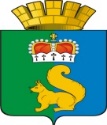 ПОСТАНОВЛЕНИЕАДМИНИСТРАЦИИ ГАРИНСКОГО ГОРОДСКОГО ОКРУГАО внесении изменений в постановление администрации Гаринского городского округа от 27.10.2020 г № 362 «Об утверждении  Методики прогнозирования поступлений доходов в бюджет Гаринского городского округа, администрируемых Администрацией Гаринского городского округа»В связи с Порядком размещения нестационарных торговых объектов на территории Гаринского городского округа, утвержденным постановлением администрации Гаринского городского округа от 07.06.2021 года № 206 «Об утверждении Порядка размещения нестационарных торговых объектов на территории Гаринского городского округа», руководствуясь  Уставом Гаринского городского округа, ПОСТАНОВЛЯЮ:В преамбуле постановления администрации Гаринского городского округа от 27.10.2020г. №362 «Об утверждении  Методики прогнозирования поступлений доходов в бюджет Гаринского городского округа, администрируемых Администрацией Гаринского городского округа» исключить слова «Распоряжением Администрации Гаринского городского округа от 23.12.2019 N 221 "О наделении и порядке осуществления  бюджетных полномочий администратора доходов бюджета Гаринского городского округа»Подпункт 3.12.2, пункта 3.12.  раздела 3 «Прогнозирование налоговых доходов» Методики прогнозирования поступлений доходов в бюджет Гаринского городского округа,  изложить  в следующей редакции :        «3.12.2. Прочие неналоговые доходы бюджетов городских округов (в части платы за размещение нестационарного торгового объекта)1.Плата за размещение Объекта рассчитывается в соответствии с постановлением администрации Гаринского городского округа от 07.06.2021 г. № 206 «Об утверждении Порядка размещения нестационарных торговых объектов на территории Гаринского городского округа», на основании Методики расчета платы за размещение нестационарного торгового объекта на территории Гаринского городского округа (Приложение № 3 к Порядку размещения нестационарных торговых объектов на территории Гаринского городского округа). Плата за размещение нестационарного торгового объекта рассчитывается на каждый календарный год по формуле:Пл = КС x Sзу x Кф,где:Пл - плата за размещение нестационарных торговых объектов, руб./в год без учета НДС;КС – средний уровень кадастровой стоимости земельных участков, на которых планируется размещение нестационарных торговых объектов (утв. Приказом Министерства по управлению государственным имуществом Свердловской области от 08.10.2020 № 3333 "Об утверждении результатов определения кадастровой стоимости земельных участков, расположенных на территории Свердловской области"), руб.;Sзу – площадь, занимаемая нестационарным торговым объектом на землях, земельных участках, находящихся в муниципальной собственности Гаринского городского округа, и земельных участках, право государственной собственности на которые не разграничено;Кф - коэффициент за размещение нестационарных торговых объектов.Если срок размещения нестационарного торгового объекта составляет менее 1 года, размер платы определяется по формуле:РПл = Пл x КД / КГРПл - размер платы за размещение нестационарных торговых объектов, руб.;Пл - плата за размещение нестационарных торговых объектов, руб./в год;КД - количество дней размещения нестационарных торговых объектов в соответствии с договором;КГ - количество дней в году. 2. Расчет платы по договору на размещение нестационарного торгового объекта осуществляется путем перемножения значений, представленных в формуле в п. 1 настоящей Методики.3. Коэффициент за размещение нестационарных торговых объектов:».Пункт 3.12. раздела 3 «Прогнозирование налоговых доходов» Методики прогнозирования поступлений доходов в бюджет Гаринского городского округа, дополнить подпунктом 3.12.3 следующего содержания:«3.12.3 «Инициативные платежи, зачисляемые в бюджет городского округа»Поступления денежных средства граждан, индивидуальных предпринимателей и юридических лиц, уплачиваемые на добровольной основе и зачисляемые в соответствии с Бюджетным кодексом Российской Федерации в местный бюджет в целях реализации конкретных инициативных проектов.Инициативные платежи, зачисляемые в бюджет городского округа носят не регулярный характер  и рассчитывается методом экспертных оценок. Метод экспертных оценок основывается на предполагаемых возможных поступлениях в доход бюджета Гаринского городского округа от данного источника дохода в отчетном году.» Настоящее постановление опубликовать (обнародовать).Глава Гаринского городского округа                                                                        С.Е. Величко18.06.2021№ 214п.г.т. Гарип.г.т. Гари9011 17 05040 04 0001 180Прочие неналоговые доходы бюджетов городских округов (в части платы за размещение нестационарного торгового объекта)N п/пВид нестационарных торговых объектовКоэффициент за размещение нестационарных торговых объектов1Объекты мелкорозничной торговли (отдельно стоящие киоски, лотки, стеллажи, палатки, павильоны, киоски и павильоны на остановках общественного транспорта, не являющихся объектами недвижимости и т.п.)0,0252Нестационарные торговые объекты по продаже печатной продукции0,0059011 17 15020 04 0000 150Инициативные платежи, зачисляемые в бюджет городского округа